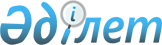 О подписании Дополнительного протокола к Меморандуму о взаимопонимании между Правительством Республики Казахстан и Правительством Соединенных Штатов Америки в области контроля над наркотиками и обеспечения правопорядка от 12 декабря 2002 годаПостановление Правительства Республики Казахстан от 28 сентября 2007 года N 855

      Правительство Республики Казахстан  ПОСТАНОВЛЯЕТ : 

      1. Одобрить прилагаемый проект Дополнительного протокола к Меморандуму о взаимопонимании между Правительством Республики Казахстан и Правительством Соединенных Штатов Америки в области контроля над наркотиками и обеспечения правопорядка от 12 декабря 2002 года. 

      2. Уполномочить Министра внутренних дел Республики Казахстан Мухамеджанова Бауржана Алимовича подписать от имени Правительства Республики Казахстан Дополнительный протокол к Меморандуму о взаимопонимании между Правительством Республики Казахстан и Правительством Соединенных Штатов Америки в области контроля над наркотиками и обеспечения правопорядка от 12 декабря 2002 года, разрешив вносить изменения и дополнения, не имеющие принципиального характера. 

      3. Настоящее постановление вводится в действие со дня подписания.        Премьер-Министр 

    Республики Казахстан Одобрен          

постановлением Правительства 

Республики Казахстан    

от 28 сентября 2007 года N 855 Проект  

  Дополнительный протокол 

к Меморандуму о взаимопонимании между Правительством 

Республики Казахстан и Правительством Соединенных Штатов 

Америки в области контроля над наркотиками и обеспечения 

правопорядка от 12 декабря 2002 года  

  I. Общие положения 

      A. Правительство Республики Казахстан и Правительство Соединенных Штатов Америки, далее именуемые Сторонами, соглашаются внести изменения в Меморандум о взаимопонимании между Правительством Республики Казахстан и Правительством Соединенных Штатов Америки в области контроля над наркотиками и обеспечения правопорядка от 12 декабря 2002 года (далее - Меморандум) в целях поддержания текущих проектов в соответствии с условиями Меморандума и настоящего Дополнительного Протокола. 

      B. Правительство Соединенных Штатов Америки предоставляет 894500 долларов США для дополнительной помощи Правительству Республики Казахстан в рамках проектов, описанных ниже. Правительство Соединенных Штатов Америки предоставляет соответствующее обучение и оборудование путем выделения денежных средств Правительству Республики Казахстан через другие органы Правительства Соединенных Штатов Америки в соответствии с условиями настоящего Дополнительного протокола. 

      C. Денежные средства, предусматриваемые данным Дополнительным протоколом, распространяются на пять проектов, направленных на: 

      1) содействие Правительству Республики Казахстан по контролю над отмыванием денег; 

      2) содействие Правительству Республики Казахстан по контролю над торговлей людьми; 

      3) содействие Правительству Республики Казахстан по улучшению пограничной безопасности с целью борьбы с торговлей людьми, незаконным трафиком наркотиков, наркотических веществ, прекурсоров и другой контрабанды; транзитом террористов и материалов террористического назначения; а так же транзитом незаконных доходов; 

      4) содействие Правительству Республики Казахстан в борьбе против незаконного оборота наркотиков; 

      5) содействие Правительству Республики Казахстан в сборе и анализе материалов судебной экспертизы, развитии лабораторий судебной экспертизы, и обучении научных сотрудников судебной экспертизы. 

      D. Действия, которые предпринимаются, и ресурсы, которые предоставляются Сторонами в поддержку данных проектов, указаны ниже. 

      E. Выделение финансирования по данным проектам зависит от ежегодного одобрения и ассигнования фондов Конгрессом Соединенных Штатов Америки, а также их утверждения заместителем государственного секретаря Соединенных Штатов Америки по проблемам борьбы с наркобизнесом и соблюдению законности.  

  II. Описание проектов, цель и оценка 

      А. Проект по противодействию отмыванию денег (250000 долларов США): 

      1) при сотрудничестве с Генеральной Прокуратурой Республики Казахстан, Агентством Республики Казахстан по борьбе с экономической и коррупционной преступностью (финансовая полиция), Академией финансовой полиции Республики Казахстан в Астане и другими органами, Правительство Соединенных Штатов Америки проводит обучающие курсы по технике борьбы с отмыванием денег. В обучении могут принимать участие все государственные органы Республики Казахстан, которые занимаются ведением расследований экономических и финансовых преступлений, финансовым мониторингом экономической деятельности, а также осуществлением надзора за деятельностью, проводимой органами по ведению экономических и финансовых расследований. 

      Правительство Соединенных Штатов Америки продолжает модернизацию оборудования Академии финансовой полиции Республики Казахстан и улучшение методов обучения через проведение различных мероприятий/курсов, включая обмен опытом между Академией финансовой полиции Республики Казахстан и правоохранительными учреждениями Соединенных Штатов Америки. Правительство Соединенных Штатов Америки оказывает помощь Академии финансовой полиции Республики Казахстан по модернизации оборудования, предназначенного для использования в лингвистических классах, включая обучение преподавателей английского языка. При наличии финансовых средств, Правительство Соединенных Штатов Америки также финансирует обучающие курсы по методам борьбы с отмыванием денег и/или технике финансового расследования в выбранных правоохранительных учебных институтах Соединенных Штатов Америки или в других странах для тех выпускников Академии финансовой полиции Республики Казахстан, которые успешно закончат курс английского языка в Академии, и чей уровень английского языка и другие профессиональные качества соответствуют необходимому для обучения уровню. 

      Помощь Правительства Соединенных Штатов Америки включает предоставление технического содействия в создании органа финансового мониторинга в Казахстане, включая изучение представителями органа финансового мониторинга прогрессивного опыта международных органов финансовой разведки, а так же других предметов. В зависимости от прогресса приведения органа финансовой разведки в соответствие с международными стандартами, Правительство Соединенных Штатов Америки предоставляет экспертную помощь или проводит семинары и конференции по вступлению Республики Казахстан в международные органы финансового мониторинга; 

      2) Правительство Соединенных Штатов Америки: 

      предоставляет инструкторов и необходимые учебные материалы; 

      предоставляет оборудование по решению Правительства Соединенных Штатов Америки при согласовании с казахстанской стороной; 

      предоставляет техническую помощь во время мероприятий, проводимых за счет финансирования Правительством Соединенных Штатов Америки при согласовании с казахстанской стороной; 

      не позднее 1 июля и 1 января следующего (с момента оказания помощи) года направляет через официальные каналы отчет, включающий информацию о выполненных мероприятиях, достигнутых целях и информацию о финансовых средствах, потраченных на реализацию программы, закупленном оборудовании и других данных; 

      3) Правительство Республики Казахстан: 

      предоставляет учебные помещения; 

      предоставляет имеющееся учебное оборудование; 

      предоставляет список кандидатов на прохождение обучения и информацию о них, отвечающую требованиям проектов, осуществляемых за счет финансирования Правительством Соединенных Штатов Америки, не позднее 15 дней до начала курса; 

      предоставляет инструкторов, сведущих в казахстанском законодательстве, а именно в части отмывания денег и других предметах имеющих отношение к проводимым классам; 

      не позднее 31 марта следующего (с момента получения помощи) года предоставляет Посольству Соединенных Штатов Америки в городе Астане через официальные источники ежегодный отчет, включающий информацию о выполненных мероприятиях, достигнутых целях и данных, подтверждающих эффективность проекта, включая статистику о количестве заведенных и успешно разрешенных дел по уголовному преследованию отмывания денег. На основании информации, содержащейся в ежегодных отчетах, будет оцениваться эффективность проекта по условиям Меморандума о взаимопонимании; 

      4) успех в достижении целей проекта оценивается по следующим критериям: 

      увеличение количества успешно раскрытых уголовных дел по отмыванию денег, согласно официальным статистическим данным Республики Казахстан; 

      улучшение учебной программы Академии финансовой полиции Республики Казахстан по обучению иностранному языку с целью зачисления на обучение большего количества студентов и улучшению учебных материалов по обучению иностранному языку; 

      увеличение количества выпускников Академии финансовой полиции Республики Казахстан, успешно сдавших языковой тест; 

      успешный выпуск студентов Академии финансовой полиции Республики Казахстан из выбранных правовых учебных заведений Соединенных Штатов Америки или других стран. 

      В. Проект по борьбе с торговлей людьми (262500 долларов США): 

      1) этот проект укрепит Учебный Центр по борьбе с нелегальной миграцией и трафиком людей (Учебный Центр) при Карагандинском юридическом институте Министерства внутренних дел Республики Казахстан (Институт МВД). Проект направлен на обучение студентов Института МВД, действующих офицеров Министерства внутренних дел Республики Казахстан, по правовым концепциям противодействия торговле людьми и технике ведения расследования дел, связанных с торговлей людьми и технике определения жертв. За счет средств Правительства Соединенных Штатов Америки по мере необходимости предоставляется оборудование и учебные материалы для Учебного Центра, включая лингафонный кабинет для Института МВД для изучения иностранных языков. Правительство Соединенных Штатов Америки участвует в разработке и, при необходимости, усовершенствовании учебного плана с целью приведения его в соответствие с международными стандартами. Часть этого финансирования предоставляется для поддержки мероприятий, направленных на профилактику торговли людьми, включая общественные информационные кампании среди населения и представителей правительства с целью повышения осведомленности о характере и опасности трафика и защиты жертв трафика; 

      2) Правительство Соединенных Штатов Америки: 

      предоставляет инструкторов и учебный материал; 

      предоставляет оборудование по решению Правительства Соединенных Штатов Америки при согласовании с казахстанской стороной; 

      предоставляет материально-техническое обеспечение по проекту; 

      совершенствует профессиональные знания должностных лиц Правительства Республики Казахстан посредством проведения таких мероприятий как консультации, конференции, обучающие семинары и учебные поездки; 

      оказывает поддержку в получении статистических данных, эмпирического материала, международных документов, касающихся вопросов борьбы с нелегальной миграцией и торговле людьми; 

      проводит международные научно-практические конференции с привлечением специалистов в области борьбы с нелегальной миграцией и торговле людьми из Соединенных Штатов Америки и других стран в целях обмена опытом по вопросам предотвращения торговли людьми, защите пострадавших в результате торговли людьми и уголовному преследованию торговцев людьми; 

      не позднее 1 июля и 1 января следующего (с момента оказания помощи) года предоставляет через официальные каналы отчет, включающий информацию о выполненных мероприятиях, достигнутых целях и данных информацию о финансовых средствах, потраченных на реализацию программы, закупленном оборудовании и других данных; 

      3) Правительство Республики Казахстан: 

      предоставляет место для проведения учебных программ; 

      предоставляет инструкторов, сведущих в области казахстанского законодательства по борьбе с торговлей людьми и других предметах, имеющих отношение к данным учебным программам; 

      предоставляет списки кандидатов на прохождение обучения, отвечающих требованиям курса, и информацию о них не позднее 15 дней до начала курса; 

      обеспечивает финансирование на развитие инфраструктуры и строительство общежития для студентов Учебного Центра; 

      не позднее 15 января следующего (с момента получения помощи) года предоставляет Посольству Соединенных Штатов Америки в городе Астане через официальные каналы ежегодный отчет, включающий информацию о выполненных мероприятиях, достигнутых целях и данных, подтверждающих эффективность проекта, включая статистику о количестве арестов, преследований в уголовном порядке, осуждений и приговоров, вынесенных в отношении торговцев людьми. Эффективность проекта будет оцениваться на основании информации, содержащейся в ежегодных отчетах; 

      4) успех в достижении целей проекта оценивается по следующим критериям: 

      усовершенствование учебных планов Учебного Центра с целью приведения их в соответствие с международными стандартами, по рекомендации экспертов по борьбе с торговлей людьми; 

      корректировка учебных планов Учебного Центра с целью включения курсов по изучению английского языка; 

      успешное завершение курсов по изучению английского языка студентами Учебного Центра; 

      повышение количества произведенных арестов и судебных исков и осужденных торговцев людьми; 

      повышение осведомленности общественности и офицеров правоохранительных органов об опасности торговли людьми. 

      С. Проект по усилению пограничной безопасности (167000 долларов США): 

      1) целью данного проекта является установление профессиональных отношений между Военным институтом Комитета национальной безопасности Республики Казахстан (далее - Военный институт) и Академией пограничного патруля Соединенных Штатов Америки. В рамках проекта оказывается поддержка в направлении студентов последнего курса, владеющих необходимыми знаниями и навыками английского языка, на специализированные курсы в Академию пограничного патруля Соединенных Штатов Америки или другие учебные заведения при правоохранительных органах по обстановке. Часть финансирования, предоставленная американской стороной, направляется на предоставление Военному институту лингафонного кабинета и учебных материалов по английскому языку. При наличии финансовых средств, иное оборудование и обучение включая вопросы кинологической службы, приобретается для совершенствования обучения офицеров и контролеров пограничной службы. Часть финансирования используется для проведения специализированного обучения и предоставления оборудования и автомобилей недостаточно оснащенным пунктам пропуска на государственной границе Казахстана, которые будут определены совместно двумя Сторонами. При наличии финансовых средств, оставшаяся часть финансирования используется для предоставления компьютеров и учебных материалов для учебных центров Пограничной службы Республики Казахстан. Данный проект является начальным шагом в установлении профессиональных отношений между Пограничной службой Республики Казахстан и Службой пограничного патруля Соединенных Штатов Америки; 

      2) Правительство Соединенных Штатов Америки: 

      обеспечивает все закупки, связанные с данным проектом; 

      предоставляет оборудование по решению Правительства Соединенных Штатов Америки при согласовании с казахстанской стороной; 

      предоставляет инструкторов/экспертов и необходимые учебные материалы; 

      покрывает транспортные расходы участникам семинаров с казахстанской стороны по предоставлении документов, отвечающих требованиям проекта; 

      покрывает расходы на проживание казахстанских участников, прибывших для участия в обучении издалека; 

      предоставляет информацию о предстоящих тренингах и семинарах, осуществляемых за счет финансирования Правительством Соединенных Штатов Америки, не позднее 30 рабочих дней до начала мероприятия; 

      не позднее 1 июля и 1 января следующего (с момента оказания помощи) года предоставлять через официальные каналы отчет, включающий информацию о выполненных мероприятиях, достигнутых целях и данных информацию о финансовых средствах, потраченных на реализацию программы, закупленном оборудовании и других данных. 

      3) Правительство Республики Казахстан: 

      предоставляет учебные помещения; 

      предоставляет имеющееся учебное оборудование; 

      предоставляет список кандидатов на прохождение обучения и информацию о них, отвечающую требованиям проектов, осуществляемых за счет финансирования Правительством Соединенных Штатов Америки, не позднее 15 рабочих дней до начала мероприятия; 

      предоставляет инструкторов для проведения совместного обучения, сведущих в казахстанском законодательстве, а именно в вопросах пограничной безопасности и другим темах, относящихся к учебным мероприятиям; 

      не позднее 31 марта следующего (с момента получения помощи) года предоставляет Посольству Соединенных Штатов Америки в городе Астане через официальные каналы ежегодный отчет, включающий информацию о выполненных мероприятиях, достигнутых целях и данных, подтверждающих эффективность проекта, включая статистику о количестве арестов/изъятий нелегальных наркотических средств, психотропных веществ, прекурсоров, товаров и торговцев людьми на пунктах пропуска. Эффективность проекта будет оцениваться на основании информации, содержащейся в ежегодных отчетах; 

      4) успех в достижении целей проекта оценивается по следующим критериям: 

      увеличение количества изъятий/арестов незаконных мигрантов, товаров, торговцев людьми, наркотиков, психотропных веществ и прекурсоров на пунктах пропуска казахстанской границы, получающих оборудование и обучение; 

      успешное окончание специализированных курсов студентами последнего курса Военного института в Академии пограничного патруля Соединенных Штатов Америки или других институтах; 

      увеличение количества студентов последнего курса Военного института, которые успешно завершили курс английского языка. 

      D. Проект по повышению способности Министерства внутренних дел (МВД) в борьбе с незаконным оборотом наркотиков посредством обмена информации и предоставления обучения (175000 долларов США): 

      1) в рамках данного проекта Правительство Соединенных Штатов Америки оказывает содействие МВД по повышению профессиональных навыков офицерского состава в обнаружении, препятствовании и расследовании потребления, торговли и перевозки незаконных наркотиков. В рамках данного проекта Правительство Соединенных Штатов Америки предоставляет специализированное обучение офицерам полиции и необходимое офисное оборудование учебным и образовательным центрам при МВД. Часть финансирования выделяется на предоставление профессионального оборудования и учебных материалов для совершенствования практических навыков полицейских офицеров по вопросам идентификации и препятствования ввозу наркотических веществ и другой контрабанды. Предоставляемые Правительством Соединенных Штатов Америки фонды также направлены на поддержание диалога между старшими офицерами и служащими МВД и служащими Федерального Бюро Расследований, Министерства внутренней безопасности, Агентства по контролю за наркотиками, Министерства юстиции и/или другими агентствами Правительства Соединенных Штатов Америки, занимающимися вопросами по борьбе с наркотиками, посредством проведения двусторонних встреч или других мероприятий между двумя правительствами; 

      2) Правительство Соединенных Штатов Америки: 

      обеспечивает все закупки, связанные с данным проектом; 

      предоставляет оборудование по решению Правительства Соединенных Штатов Америки при согласовании с казахстанской стороной; 

      предоставляет инструкторов и необходимые учебные материалы; 

      покрывает транспортные расходы участникам семинаров с казахстанской стороны по предоставлении документов, отвечающих требованиям проекта; 

      покрывает расходы на проживание казахстанских участников, прибывших для участия в обучении издалека; 

      не позднее 1 июля и 1 января следующего (с момента оказания помощи) года предоставлять через официальные каналы отчет, включающий информацию о выполненных мероприятиях, достигнутых целях и данных информацию о финансовых средствах, потраченных на реализацию программы, закупленном оборудовании и других данных; 

      3) Правительство Республики Казахстан: 

      предоставляет учебные помещения; 

      предоставляет имеющееся учебное оборудование; 

      предоставляет список кандидатов на прохождение обучения и информацию о них, отвечающую требованиям проектов, осуществляемых за счет финансирования Правительства Соединенных Штатов Америки, не позднее 15 рабочих дней до начала мероприятия; 

      предоставляет инструкторов для проведения совместного обучения, сведущих в казахстанском законодательстве, и именно в вопросах борьбы с наркотиками и других темах, относящихся к учебным мероприятиям; 

      не позднее 31 марта следующего (с момента получения помощи) года предоставлять Посольству Соединенных Штатов Америки в городе Астане через официальные каналы ежегодный отчет, включающий информацию о выполненных мероприятиях, достигнутых целях и данных, подтверждающих эффективность проекта, включая статистику о количестве раскрытых дел и количестве преследований и осуждений, связанных с наркотиками. Эффективность проекта будет оцениваться на основании информации, содержащейся в ежегодных отчетах; 

      предоставляет отчет с оценкой о степени полезности встреч между Сторонами по обсуждению стратегии по борьбе с наркотиками по окончании каждой встречи; 

      4) успех в достижении целей проекта оценивается по следующим критериям: 

      увеличение количества изъятий незаконных наркотиков, количества раскрытых дел, связанных с наркотиками и преследований и обвинений по делам, связанным с наркотиками. 

      Е. Проект по совершенствованию сбора и анализа материалов судебной экспертизы, включая развитие лабораторий и профессиональных навыков научных сотрудников судебной экспертизы (40000 долларов США): 

      1) настоящий проект является продолжением проекта, финансируемого в соответствии с пунктом D раздела II Дополнительного протокола к Меморандуму от 28 августа 2006 года. В рамках данного проекта Правительство Соединенных Штатов Америки предоставляет содействие Центру судебной экспертизы Министерства юстиции Республики Казахстан по повышению профессиональных навыков персонала Центра посредством проведения учебных семинаров, организации двусторонних встреч специалистов судебной экспертизы. В рамках данного проекта Правительство Соединенных Штатов Америки предоставляет специализированное обучение научным сотрудникам судебной экспертизы и персоналу центральной лаборатории и лабораторий-филиалов в Казахстане. Часть финансирования выделяется на предоставление профессионального оборудования и учебных материалов для совершенствования практических навыков сотрудников лаборатории. Фонды, предоставляемые Правительством Соединенных Штатов Америки, также направлены на установление диалога между старшими специалистами судебной экспертизы Казахстана с их коллегами в Соединенных Штатах Америки и в других странах. Данное действие будет осуществлено посредством участия в профессиональных семинарах, учебных визитах, научных симпозиумах и других мероприятиях. Профессиональные контакты будут установлены с помощью Министерства юстиции Соединенных Штатов Америки, Федерального Бюро Расследований и/или других заинтересованных агентств, занимающихся вопросами судебной экспертизы; 

      2) Правительство Соединенных Штатов Америки: 

      обеспечивает все закупки, связанные с данным проектом; 

      предоставляет оборудование по решению Правительства Соединенных Штатов Америки при согласовании с казахстанской стороной; 

      предоставляет инструкторов и необходимые учебные материалы; 

      покрывает транспортные расходы участникам семинаров с казахстанской стороны по предоставлении документов, отвечающих требованиям проекта; 

      покрывает расходы на проживание казахстанских участников, прибывших для участия в обучении издалека; 

      не позднее 1 июля и 1 января следующего (с момента оказания помощи) года предоставлять через официальные каналы отчет, включающий информацию о выполненных мероприятиях, достигнутых целях и данных информацию о финансовых средствах, потраченных на реализацию программы, закупленном оборудовании и других данных; 

      3) Правительство Республики Казахстан: 

      предоставляет учебные помещения; 

      предоставляет имеющееся учебное оборудование; 

      предоставляет список кандидатов на прохождение обучения и информацию о них, отвечающую требованиям проектов, осуществляемых за счет финансирования Правительства Соединенных Штатов Америки, не позднее 15 рабочих дней до начала мероприятия; 

      предоставляет инструкторов для проведения совместного обучения, сведущих в казахстанском законодательстве, и именно в вопросах борьбы с наркотиками и других темах, относящихся к учебным мероприятиям; 

      не позднее 31 марта следующего (с момента получения помощи) года предоставляет Посольству Соединенных Штатов Америки в городе Астане через официальные каналы ежегодный отчет, включающий информацию о выполненных мероприятиях, достигнутых целях и данных, подтверждающих эффективность проекта, включая статистику о количестве раскрытых дел и количестве преследований и осуждений, связанных с наркотиками. Эффективность проекта будет оцениваться на основании информации, содержащейся в ежегодных отчетах; 

      предоставляет отчет с оценкой о степени полезности встреч между Сторонами по обсуждению стратегии по борьбе с наркотиками по окончании каждой встречи; 

      4) успех в достижении целей проекта оценивается по следующим критериям: 

      повышение скорости и точности анализа материалов судебной экспертизы; уменьшение количества прекращенных уголовных дел в связи с невозможностью идентифицировать доказательный материал; повышение количества возбуждения уголовных дел, связанных с наркотиками.  

  III. Общий план оценки 

      А. При оценке проектов, указанных в пунктах А-Е раздела II настоящего Дополнительного протокола, стороны соглашаются: 

      1) встречаться не реже одного раза в год с даты вступления в силу настоящего Дополнительного протокола для обсуждения: 

      успехов, достигнутых к моменту обсуждения; 

      предложений по усовершенствованию или внесению изменений в проекты; 

      2) анализировать насколько успешными являются предыдущие изменения к проектам. 

      В. На заключительной стадии каждого проекта, представители Бюро по международной борьбе с наркотиками и соблюдению законности Государственного Департамента Соединенных Штатов Америки (INL) и Правительства Республики Казахстан производят полную оценку каждого проекта с подробным описанием достижений и недостатков, которое позволит повышать эффективность будущих проектов.  

  IV. Заключение 

      A. Настоящий Дополнительный протокол вступает в силу со дня его подписания и прекращает свое действие после исполнения Сторонами всех обязательств, предусмотренных настоящим Дополнительным протоколом. 

      B. Все другие условия Меморандума о взаимопонимании остаются применимы.       Совершен в городе ________, "__" _________ 2007 года, в двух подлинных экземплярах, каждый на казахском, английском и русском языках, имеющих одинаковую юридическую силу.        За Правительство                            За Правительство 

    Республики Казахстан                     Соединенных Штатов Америки 
					© 2012. РГП на ПХВ «Институт законодательства и правовой информации Республики Казахстан» Министерства юстиции Республики Казахстан
				